avviso per la selezione di soggetti del terzo settore disponibili alla co-progettazione volta all’elaborazione di “piani di intervento regionali per l'integrazione dei cittadini dei paesi terzi" A VALERE SUL FONDO EUROPEO ASILO MIGRAZIONE E Integrazione - fami 2021-2027.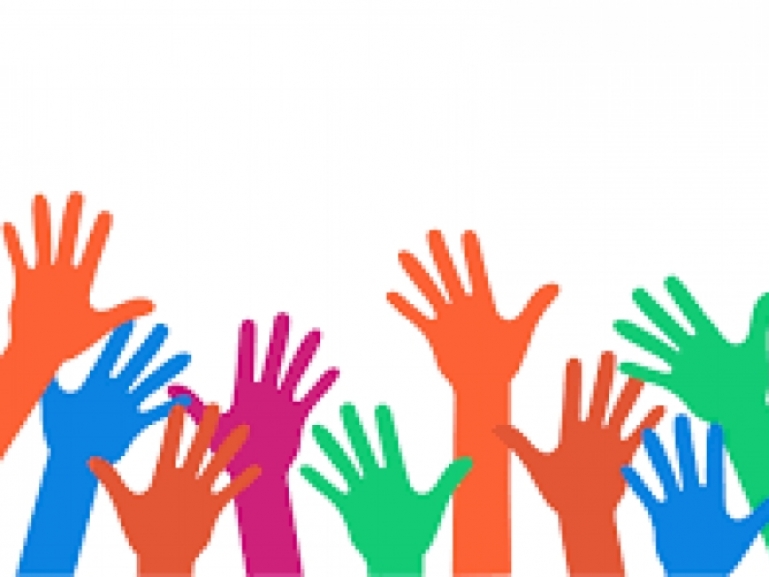 Con Decreto Dirigenziale n. 13 del 14.02.2024, pubblicato sul BURC n. 17 del 14.02.2024, è stato approvato l'Avviso pubblico per l'individuazione di soggetti del Terzo Settore disponibili alla co-progettazione di interventi volti all'elaborazione di "Piani di intervento regionali per l'integrazione dei cittadini dei Paesi Terzi" a valere sul FAMI 2021-2027 - Obiettivo specifico 2. Migrazione legale e integrazione.Le candidature dovranno pervenire alla UOD 60 09 07  “Programmazione, progettazione e percorsi di inclusione in materia di immigrazione”, mezzo PEC, all’indirizzo immigrazione@pec.regione.campania.it , entro il termine perentorio delle ore 14.00 del giorno 07 marzo 2024 con messaggio proveniente dalla casella di posta elettronica certificata dell’ente proponente che riporti nell’oggetto la seguente dicitura: “Avviso di indizione di istruttoria pubblica finalizzata all’individuazione di soggetti del Terzo Settore disponibili alla co-progettazione di interventi volti alla elaborazione di “Piani di intervento regionali per l’integrazione dei cittadini dei Paesi Terzi".